РОССИЙСКАЯ ФЕДЕРАЦИЯБрянская областьДУБРОВСКИЙ РАЙОНРЕКОВИЧСКИЙ СЕЛЬСКИЙ СОВЕТ НАРОДНЫХ ДЕПУТАТОВРЕШЕНИЕот 21 октября 2019 года                                                                          № 24с.РековичиОб утверждении   проекта «Внесение изменений в Генеральныйплан муниципального образования «Рековичское сельское поселение»Дубровского района Брянской области».В целях создания условий для устойчивого развития муниципального                        образования «Рековичское сельское поселение» Дубровского Брянской области, руководствуясь Градостроительным кодексом Российской Федерации, Федеральным законом №131-ФЗ от 06.10.2003г. «Об общих принципах организации местного самоуправления Российской Федерации», Уставом муниципального образования «Рековичское сельское поселение», Решением Рековичского сельского Совета народных депутатов №82 от 17.06.2019г. «О назначении публичных слушаний по рассмотрению проекта «Внесение изменений в Генеральный план и правила землепользования и застройки муниципального образования «Рековичское сельское поселение»Дубровского района Брянской области», Решением Дубровского районного Совета народных депутатов №452-6 от 30.10.2018 «О передаче полномочий муниципального образования «Дубровский район» сельским поселениям, входящим в состав муниципального образования «Дубровский район» в области градостроительной деятельности , Решение Рековичского сельского Совета народных депутатов №73 от 26.12.18 «О приеме полномочий по решению вопросов местного значения  от муниципального образования «Дубровский район» учитывая протоколы публичных слушаний №12-20 от 19.08.2019г.по рассмотрению проекта Генерального планаРЕКОВИЧСКИЙ СЕЛЬСКИЙ СОВЕТ НАРОДНЫХ ДЕПУТАТОВРЕШИЛ:Утвердить Генеральный план муниципального образования  «Рековичское сельское поселение» Дубровского Брянской области в составе:                                                                                                 1) Том 1. Положение о территориальном планировании. Пояснительная записка.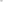             2) Том П. Материалы по обоснованию генерального плана. Пояснительная записка.3)Графические материалы            Положение о территориальном планировании:-карта границ населенных пунктов, входящих в состав Рековичского сельского поселения -1:15 000;-карта границ функциональных зон Рековичского сельского поселения - 1:15 000;-карта планируемого размещения объектов капитального строительства, федерального, регионального и местного значения: автомобильных дорог общего пользования, мостов и иных транспортных инженерных сооружений- 1:15 000; -карта планируемого размещения объектов местного значения поселения: электро-, газо, водоснабжения населения, водоотведение-1:1500;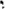 - карта планируемого размещения объект социальной инфраструктуры, муниципального жилого фонда поселения.                                                                                                   Фрагменты Рековичского сельского поселения -1:5000;-карта планируемого размещения объектов местного значения поселения, необходимых для решения вопросов местного значения- : 15 000.  Материалы по обоснованию генерального плана:(Приложение1)-карта планируемых границ земель различных категорий- :25 000;-карта границ земель различных категорий. Существующее положение-1:25000;-карта границ зон с особыми условиями использования территорий и объектов культурного наследия. Проектное положение- 1: 15 000;-карта границ зон с особыми условиями использования территорий.Проектное положение. Фрагменты Рековичского сельского поселения -1:5000;   -основной чертеж- 1:15 000;-основной чертеж. Фрагменты Рековичского сельского поселения.Часть 1-1:5 000;-основной чертеж. Фрагменты Рековичского сельского поселения.                                  Часть 2-1:5000;-карта современного использования территории-1: 15 000;- карта планируемых границ территорий, документация по планировке которых подлежит разработке в первоочередном порядке 1: 15 000.2.Генеральный план муниципального образования «Рековичское сельское поселение» Дубровского муниципального района Брянской области утвердить сроком на двадцать лет.3. Настоящее Решение вступает в силу со дня его опубликования. 4.Обнародовать настоящее решение в сборнике и разместить на официальном сайте Рековичской сельской администрации в сети «Интернет»Глава  Рековичского сельского поселения                                               Е.А. Шарыгина